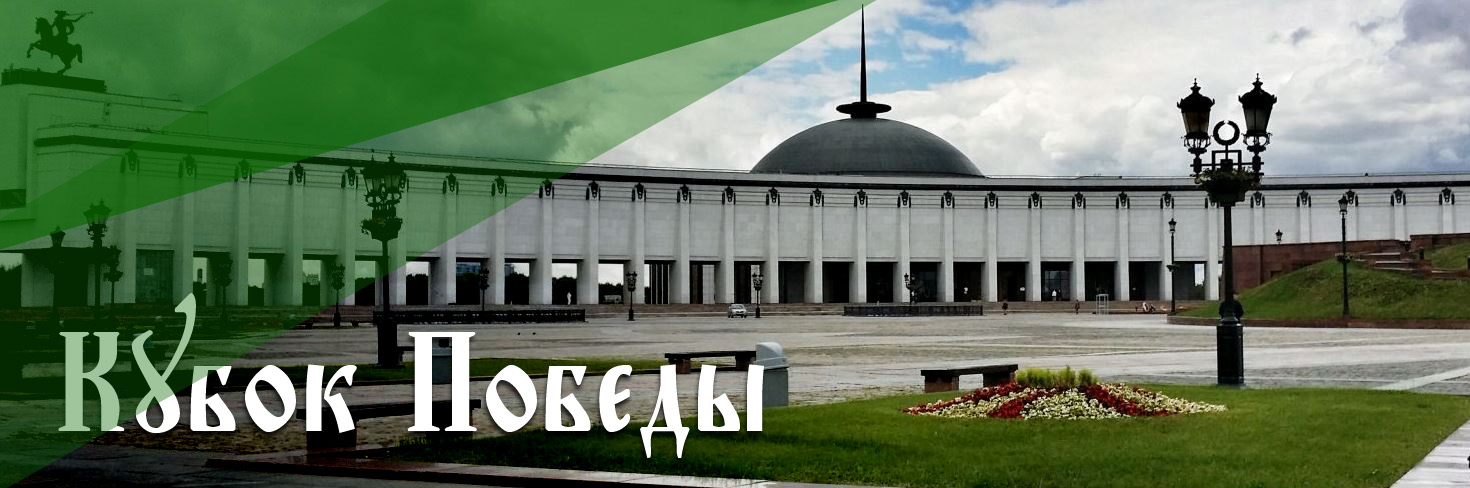    Сроки и место проведения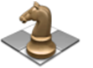 15 апреля Педагогический Шахматный Союз организует открытый Российский турнир в Музее Великой Отечественной Войны на Поклонной горе. К участию допускаются все юные шахматисты Москвы и МО и других регионов РФ 1998 г.р. и моложе.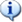 Турнир пройдет в 6 туров по швейцарской системе с отдельным зачетом среди шахматных школ, частных и государственных общеобразовательных учреждений. Место проведения: Москва, пл. Победы, 3   Регламент и участники соревнования В рамках соревнования проводятся 6 турниров в различных возрастных категориях. Все турниры проводятся в 6 туров с контролем времени 20 минут на партию каждому игроку по правилам быстрых шахмат FIDE с обсчетом Московского рапид-рейтинга.Расписание турнира:Каждый участник может играть только в своей возрастной категории. В зачете - может представлять два учреждения: свою шахматную школу и общеобразовательную школу.Соревнование проводятся в личном и командном зачете. Регистрация участников Очная регистрация участников пройдет 15 апреля на месте проведения турнира с 13:00 до 14:00. Участники, опоздавшие на регистрацию, допускаются только ко 2му туру с поражением за первый пропущенный тур.Турнирный взнос составляет 2000р.  3500р. за 2 ребенка от одной семьи. Сопровождающим необходимо приобрести билет в музей (250 рублей) на кассе у главного входа.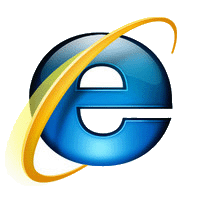 Предварительная регистрация проводится на сайте ПШС:          www.3.vphs.ruУчастникам необходимо заполнить специальную анкету на странице турнира. На странице турнира будет вывешен предварительный список участников. Игроки, отсутствующие в предварительных списках (не прошедшие предварительную регистрацию) к участию допускаются только на усмотрение организаторов. Орг. комитет закроет регистрацию, когда число заявок превысит 200 участников. 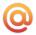 Участники также могут подать заявки на            moiseevanv@mail.ru или по телефону 8(926)169-87-96, указав ФИ, разряд, год рождения.Тренеры, претендующие на зачет среди частных общеобразовательных учреждений должны подать заявку от школы на очной регистрации. Заявка должна быть заверена подписью тренера по шахматам или представителя и директора школы (на заявке также должна стоять печать школы). Бланк заявки в произвольной форме.Тренера шахматных школ не обязаны подавать заявки, однако желательно их присутствие на турнире.Государственная или частная общеобразовательная школа, не подавшая заявку (не представившая команду) - в командном зачете не участвует. Определение победителей, награждениеПобедители, призеры, и порядок занятых мест в общем зачете в каждом турнире определяются по наибольшей сумме набранных очков. В случае равенства очков – в порядке приоритета1) коэффициент Бухгольц, 2) усеч. Бухгольц, 3)Прогресс.В каждом турнире предусмотрен отдельный зачет среди девочек (1,2,3 место) при наличии не менее 5 участниц.Призеры в общем зачете (1,2,3 место) награждаются кубками, медалями, дипломами и призами. Призеры в зачете среди девочек (1,2,3 место) медалями, дипломами и призами, победители за 1-е место – также  кубками.Всем игрокам, а также школам, подавшим заявки, будут выданы сертификаты участия.Турнир предусматривает 3 командных зачета:Зачет среди шахматных школЗачет среди частных общеобразовательных учрежденийЗачет среди государственных общеобразовательных учреждений Общеобразовательные частные, общеобразовательные  государственные учреждения и шахматные школы между собой не соревнуются.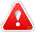 Победители и призеры в командном зачете определяются по наибольшей сумме очков, набранных ее любыми четырьмя участниками, в не зависимости в каких турнирах они играли. В случае равенства суммы очков преимущество получает команда, имеющая лучшего участника в порядке приоритета:  1)набрал наибольшее число очков, 2) один из игроков занял наиболее высокое место в турнире.Кубковый зачет:Всем игрокам будут вручены ценные подарки, а также сертификаты участников.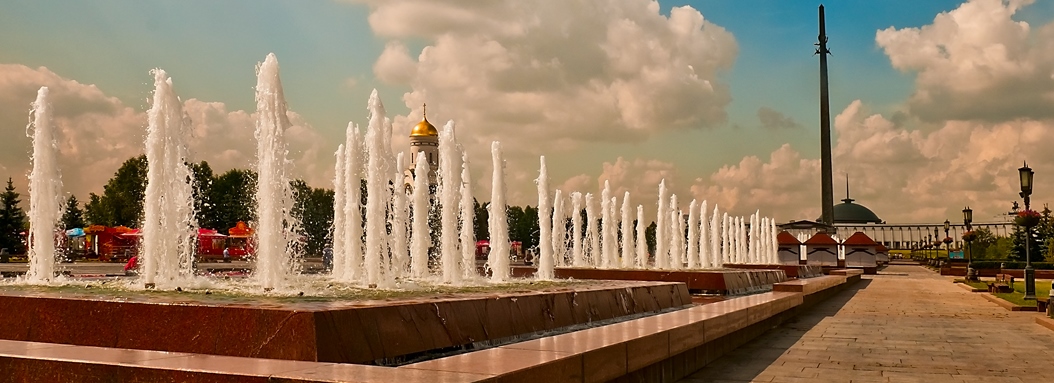               Организаторы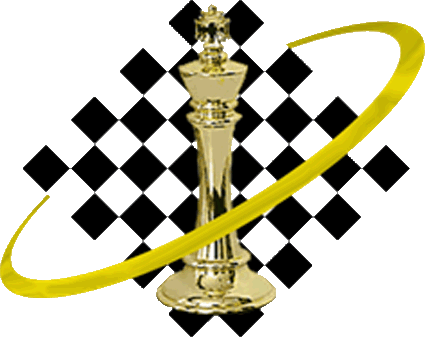 ОО «Педагогический шахматный Союз». Директор турнира – Моисеев Сергей СергеевичГлавный судья – Орлинков Максим ЛеонидовичКатегорияВозрастТурнир А2010 г.р. и моложеТурнир B2009  г.р.Турнир С2008  г.р.Турнир D2007  г.р.Турнир E2006  г.р. – 2005 г.р.Турнир F1998-2004 г.р.РегистрацияОткрытие1 тур2 тур3 турПерерыв4 тур5 турПодписьНагражд.1300-14001400-14301430-15101510-15501550-16301630-17001700-17401740-18201820-18401840-1900Награждение школНаграждение участниковНаграждение участниковМальчикиДевочкисреди шахматных школ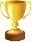 Турнир А2010 г.р. и моложе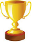 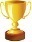 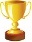  среди ЧОУ/ среди гос. школ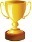 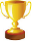 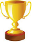 Турнир B2009 г.р.Турнир С2008 г.р.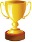 Победители награждаются кубками, дипломами, медалями, а также ценными призами.Победители награждаются кубками, дипломами, медалями, а также ценными призами.Турнир D2007 г.р.Победители награждаются кубками, дипломами, медалями, а также ценными призами.Победители награждаются кубками, дипломами, медалями, а также ценными призами.Турнир E2006 г.р. - 2005 г.р.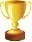 Победители награждаются кубками, дипломами, медалями, а также ценными призами.Победители награждаются кубками, дипломами, медалями, а также ценными призами.Турнир F1998 -2004  г.р.Победители награждаются кубками, дипломами, медалями, а также ценными призами.Победители награждаются кубками, дипломами, медалями, а также ценными призами.